3e Réviser les cours – LIEBEAUX-GUTHEMC 3 La vie démocratique – la vie politiqueDocuments de références- la Constitution (+ origine)La vie politique1) Connaître les institutions de la Ve République- le schéma- les rôles des institutionsPouvoir exécutif* détenu par :	-	-Pouvoir législatif*, un Parlement, deux assemblées	-	-Un organe de contrôle :2) Expliquer et donner des exemples- suffrage universel direct- suffrage universel indirect4) Expliquer ce que sont les collectivités territoriales et les citer + exemple d’action---5) Distinguer et caractériser la droite et la gauche (bipolarisation)Donner quelques idées défendues plus particulièrement par chaque bordCiter des exemples de partis politiquesCiter un parti qui se distingue de la bipolarisation et expliquerDéfinir pluralisme et expliquer en quoi cela aide à exprimer la démocratieExpliquer comment un citoyen peut participer à la vie politique6) Expliquer ce que sont les élections européennes et dire comment le citoyen français est citoyen européen.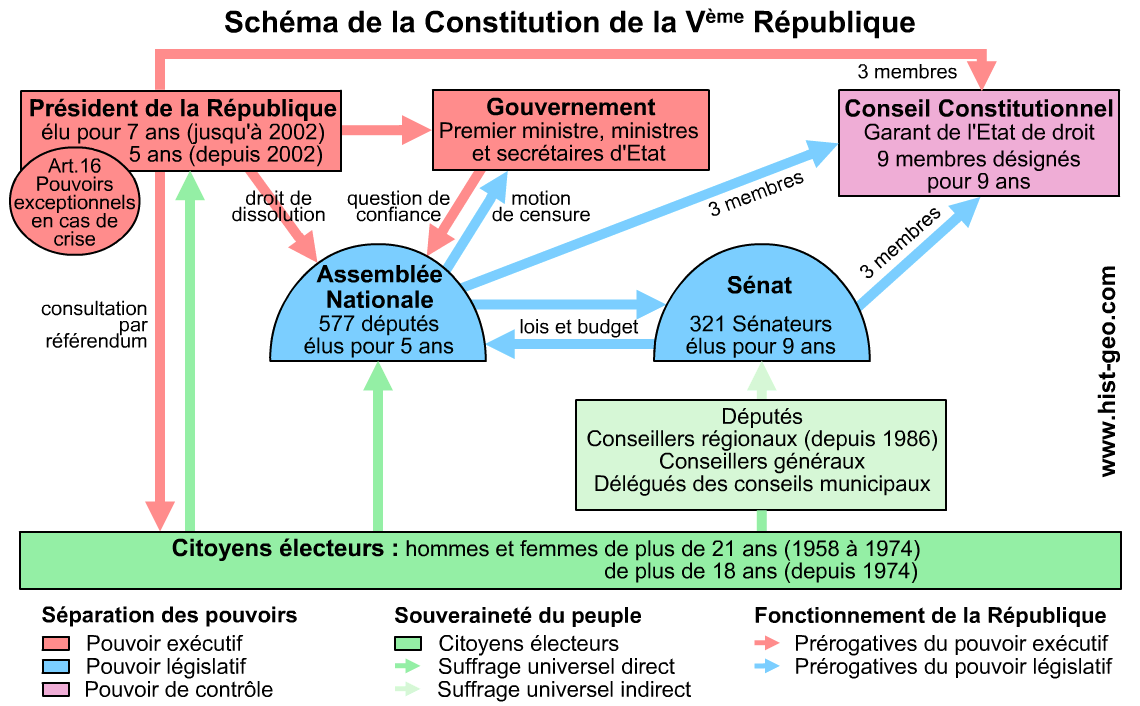 